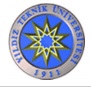 PAŞOMETRE CİHAZI KULLANMA, BAKIM VE ONARIM TALİMATIDoküman NoTL-225PAŞOMETRE CİHAZI KULLANMA, BAKIM VE ONARIM TALİMATIİlk Yayın Tarihi31.08.2015PAŞOMETRE CİHAZI KULLANMA, BAKIM VE ONARIM TALİMATIRevizyon TarihiPAŞOMETRE CİHAZI KULLANMA, BAKIM VE ONARIM TALİMATIRevizyon No00PAŞOMETRE CİHAZI KULLANMA, BAKIM VE ONARIM TALİMATISayfa1/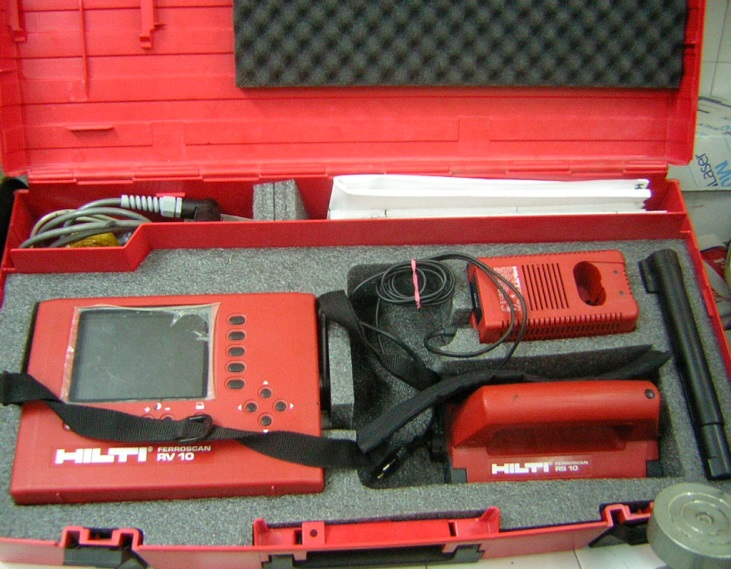 AMAÇBu talimat Paşometre cihazının kullanım ilkelerini ve çalışma koşullarını belirlemek amacıyla hazırlanmıştır.KAPSAMBu talimat İnşaat Mühendisliği Bölümü, Yapı Malzemeleri Laboratuvarı’nda bulunan Paşometre cihazının kullanımını kapsar. TANIMLAR Bu talimatta tanımlanması gereken herhangi bir terim bulunmamaktadır. SORUMLULUKLARBu talimatın uygulanmasından bu cihazla bir çalışmayı yürüten ilgili öğretim üyesi, öğretim üyesi yardımcısı, çalışma yetkisi verilmiş diğer araştırmacılar ve laboratuvar teknisyeni sorumludur.UYGULAMACihazın KullanımıCihazın pili şarj edildikten sonra yerine monte edilir.Bağlantı kablosu vasıtası ile tarayıcı ve cihaz arasındaki bağlantı sağlanır.“I/O” düğmesine basılarak alet çalıştırılır.Donatı tarama şekli seçilir.Hızlı taramada, tarayıcı beton yüzey üzerinde hareket ettirilerek donatının yeri tespit edilir.Tarayıcı yalnızca hareket yönüne dikey duran beton demirlerini algılar. Hareket yönüne paralel duran demirler algılanmaz.Nesnenin hem yatay hem de dikey yönde tarandığından emin olunuz.Hareket yönüne eğik duran demirler için muhtemelen yanlış bir derinlik hesaplanır.Normal taramada, tarama yapılacak yüzeye işaretli kağıt yapıştırılır ve tarayıcı bu kağıt üzerindeki işaretler dikkate alınarak hareket ettirilir.Deney sonunda “I/O” düğmesine basılarak alet kapatılır.Cihazın BakımıKullanıcının güvenliği için herhangi bir bakıma başlamadan önce ünitenin kapatılmış olması gerekmektedir.  Her deney sonrası alet üzerinde biriken atık malzemeler uzaklaştırılır. Batarya alet üzerinden çıkarılır. Alet sadece temiz ve yumuşak bir bez ile temizlenmelidir. Gerekirse bezi, saf alkol veya biraz su ile ıslatınız.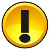 Güvenlik ÖnlemleriCihazı kullanacak kişi iş eldiveni kullanmalıdır. Kullanım kılavuzundaki çalıştırma, bakım ve koruma bilgilerine dikkat ediniz.Cihazı kullanmadan önce cihazın pillerini kontrol ediniz.İLGİLİ DÖKÜMANLARFirma tarafından verilmiş cihaza ait kullanım kılavuzları. AMAÇBu talimat Paşometre cihazının kullanım ilkelerini ve çalışma koşullarını belirlemek amacıyla hazırlanmıştır.KAPSAMBu talimat İnşaat Mühendisliği Bölümü, Yapı Malzemeleri Laboratuvarı’nda bulunan Paşometre cihazının kullanımını kapsar. TANIMLAR Bu talimatta tanımlanması gereken herhangi bir terim bulunmamaktadır. SORUMLULUKLARBu talimatın uygulanmasından bu cihazla bir çalışmayı yürüten ilgili öğretim üyesi, öğretim üyesi yardımcısı, çalışma yetkisi verilmiş diğer araştırmacılar ve laboratuvar teknisyeni sorumludur.UYGULAMACihazın KullanımıCihazın pili şarj edildikten sonra yerine monte edilir.Bağlantı kablosu vasıtası ile tarayıcı ve cihaz arasındaki bağlantı sağlanır.“I/O” düğmesine basılarak alet çalıştırılır.Donatı tarama şekli seçilir.Hızlı taramada, tarayıcı beton yüzey üzerinde hareket ettirilerek donatının yeri tespit edilir.Tarayıcı yalnızca hareket yönüne dikey duran beton demirlerini algılar. Hareket yönüne paralel duran demirler algılanmaz.Nesnenin hem yatay hem de dikey yönde tarandığından emin olunuz.Hareket yönüne eğik duran demirler için muhtemelen yanlış bir derinlik hesaplanır.Normal taramada, tarama yapılacak yüzeye işaretli kağıt yapıştırılır ve tarayıcı bu kağıt üzerindeki işaretler dikkate alınarak hareket ettirilir.Deney sonunda “I/O” düğmesine basılarak alet kapatılır.Cihazın BakımıKullanıcının güvenliği için herhangi bir bakıma başlamadan önce ünitenin kapatılmış olması gerekmektedir.  Her deney sonrası alet üzerinde biriken atık malzemeler uzaklaştırılır. Batarya alet üzerinden çıkarılır. Alet sadece temiz ve yumuşak bir bez ile temizlenmelidir. Gerekirse bezi, saf alkol veya biraz su ile ıslatınız.Güvenlik ÖnlemleriCihazı kullanacak kişi iş eldiveni kullanmalıdır. Kullanım kılavuzundaki çalıştırma, bakım ve koruma bilgilerine dikkat ediniz.Cihazı kullanmadan önce cihazın pillerini kontrol ediniz.İLGİLİ DÖKÜMANLARFirma tarafından verilmiş cihaza ait kullanım kılavuzları. AMAÇBu talimat Paşometre cihazının kullanım ilkelerini ve çalışma koşullarını belirlemek amacıyla hazırlanmıştır.KAPSAMBu talimat İnşaat Mühendisliği Bölümü, Yapı Malzemeleri Laboratuvarı’nda bulunan Paşometre cihazının kullanımını kapsar. TANIMLAR Bu talimatta tanımlanması gereken herhangi bir terim bulunmamaktadır. SORUMLULUKLARBu talimatın uygulanmasından bu cihazla bir çalışmayı yürüten ilgili öğretim üyesi, öğretim üyesi yardımcısı, çalışma yetkisi verilmiş diğer araştırmacılar ve laboratuvar teknisyeni sorumludur.UYGULAMACihazın KullanımıCihazın pili şarj edildikten sonra yerine monte edilir.Bağlantı kablosu vasıtası ile tarayıcı ve cihaz arasındaki bağlantı sağlanır.“I/O” düğmesine basılarak alet çalıştırılır.Donatı tarama şekli seçilir.Hızlı taramada, tarayıcı beton yüzey üzerinde hareket ettirilerek donatının yeri tespit edilir.Tarayıcı yalnızca hareket yönüne dikey duran beton demirlerini algılar. Hareket yönüne paralel duran demirler algılanmaz.Nesnenin hem yatay hem de dikey yönde tarandığından emin olunuz.Hareket yönüne eğik duran demirler için muhtemelen yanlış bir derinlik hesaplanır.Normal taramada, tarama yapılacak yüzeye işaretli kağıt yapıştırılır ve tarayıcı bu kağıt üzerindeki işaretler dikkate alınarak hareket ettirilir.Deney sonunda “I/O” düğmesine basılarak alet kapatılır.Cihazın BakımıKullanıcının güvenliği için herhangi bir bakıma başlamadan önce ünitenin kapatılmış olması gerekmektedir.  Her deney sonrası alet üzerinde biriken atık malzemeler uzaklaştırılır. Batarya alet üzerinden çıkarılır. Alet sadece temiz ve yumuşak bir bez ile temizlenmelidir. Gerekirse bezi, saf alkol veya biraz su ile ıslatınız.Güvenlik ÖnlemleriCihazı kullanacak kişi iş eldiveni kullanmalıdır. Kullanım kılavuzundaki çalıştırma, bakım ve koruma bilgilerine dikkat ediniz.Cihazı kullanmadan önce cihazın pillerini kontrol ediniz.İLGİLİ DÖKÜMANLARFirma tarafından verilmiş cihaza ait kullanım kılavuzları. AMAÇBu talimat Paşometre cihazının kullanım ilkelerini ve çalışma koşullarını belirlemek amacıyla hazırlanmıştır.KAPSAMBu talimat İnşaat Mühendisliği Bölümü, Yapı Malzemeleri Laboratuvarı’nda bulunan Paşometre cihazının kullanımını kapsar. TANIMLAR Bu talimatta tanımlanması gereken herhangi bir terim bulunmamaktadır. SORUMLULUKLARBu talimatın uygulanmasından bu cihazla bir çalışmayı yürüten ilgili öğretim üyesi, öğretim üyesi yardımcısı, çalışma yetkisi verilmiş diğer araştırmacılar ve laboratuvar teknisyeni sorumludur.UYGULAMACihazın KullanımıCihazın pili şarj edildikten sonra yerine monte edilir.Bağlantı kablosu vasıtası ile tarayıcı ve cihaz arasındaki bağlantı sağlanır.“I/O” düğmesine basılarak alet çalıştırılır.Donatı tarama şekli seçilir.Hızlı taramada, tarayıcı beton yüzey üzerinde hareket ettirilerek donatının yeri tespit edilir.Tarayıcı yalnızca hareket yönüne dikey duran beton demirlerini algılar. Hareket yönüne paralel duran demirler algılanmaz.Nesnenin hem yatay hem de dikey yönde tarandığından emin olunuz.Hareket yönüne eğik duran demirler için muhtemelen yanlış bir derinlik hesaplanır.Normal taramada, tarama yapılacak yüzeye işaretli kağıt yapıştırılır ve tarayıcı bu kağıt üzerindeki işaretler dikkate alınarak hareket ettirilir.Deney sonunda “I/O” düğmesine basılarak alet kapatılır.Cihazın BakımıKullanıcının güvenliği için herhangi bir bakıma başlamadan önce ünitenin kapatılmış olması gerekmektedir.  Her deney sonrası alet üzerinde biriken atık malzemeler uzaklaştırılır. Batarya alet üzerinden çıkarılır. Alet sadece temiz ve yumuşak bir bez ile temizlenmelidir. Gerekirse bezi, saf alkol veya biraz su ile ıslatınız.Güvenlik ÖnlemleriCihazı kullanacak kişi iş eldiveni kullanmalıdır. Kullanım kılavuzundaki çalıştırma, bakım ve koruma bilgilerine dikkat ediniz.Cihazı kullanmadan önce cihazın pillerini kontrol ediniz.İLGİLİ DÖKÜMANLARFirma tarafından verilmiş cihaza ait kullanım kılavuzları.           Hazırlayan                                    Sistem Onayı                                         Yürürlük Onayı    Nezaket YILDIZ                         Prof. Dr. Bestami ÖZKAYA            Prof. Dr. Bestami ÖZKAYA                       Hazırlayan                                    Sistem Onayı                                         Yürürlük Onayı    Nezaket YILDIZ                         Prof. Dr. Bestami ÖZKAYA            Prof. Dr. Bestami ÖZKAYA                       Hazırlayan                                    Sistem Onayı                                         Yürürlük Onayı    Nezaket YILDIZ                         Prof. Dr. Bestami ÖZKAYA            Prof. Dr. Bestami ÖZKAYA                       Hazırlayan                                    Sistem Onayı                                         Yürürlük Onayı    Nezaket YILDIZ                         Prof. Dr. Bestami ÖZKAYA            Prof. Dr. Bestami ÖZKAYA             